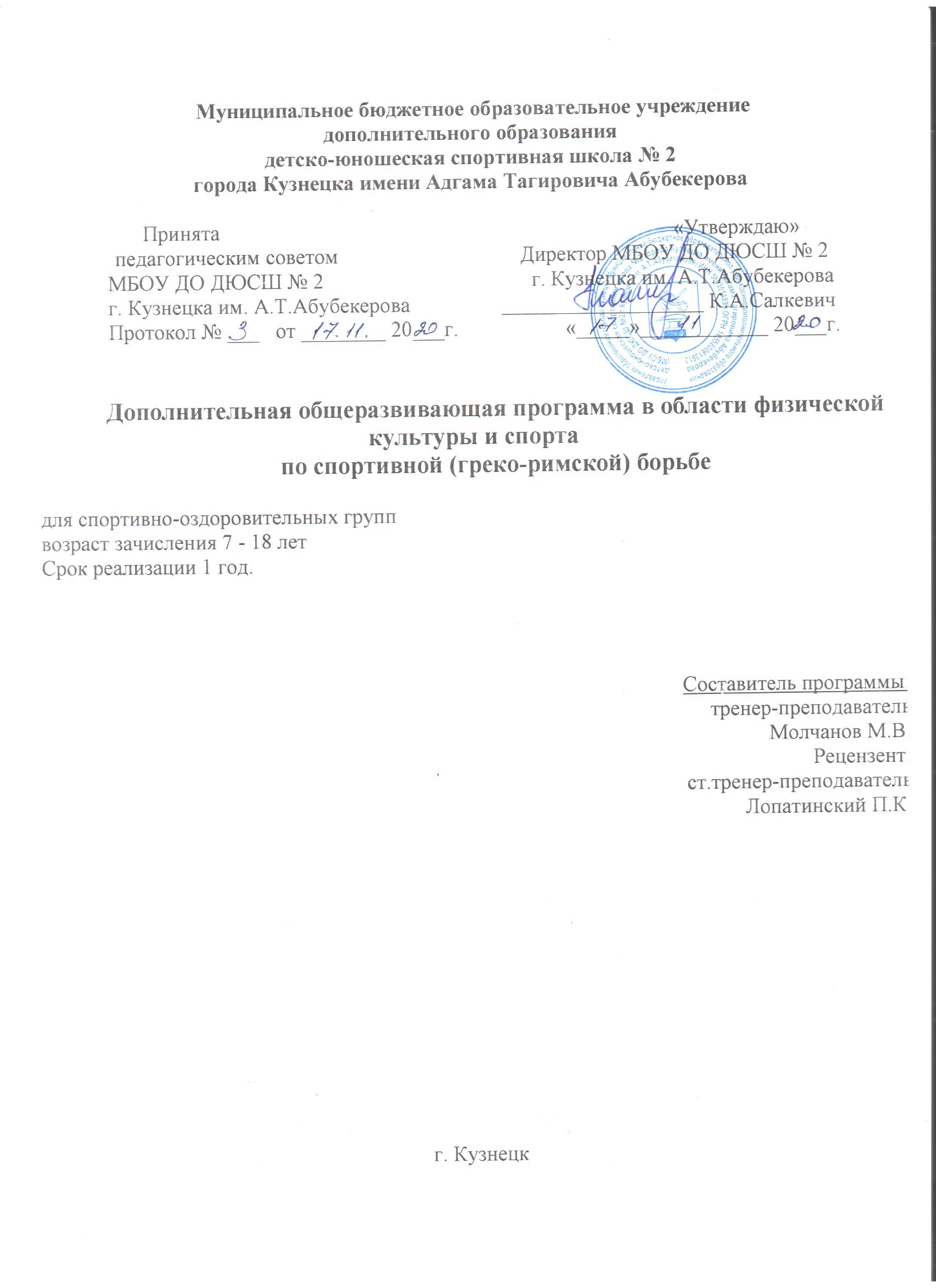 СОДЕРЖАНИЕ1.ОСНОВНЫЕ ХАРАКТЕРИСТИКИ ПРОГРАММЫ………….…………………………...21.1. ПОЯСНИТЕЛЬНАЯ ЗАПИСКА…………………..…………….………………………...21.2. ЦЕЛИ И ЗАДАЧИ ПРОГРАММЫ………………………………….…………………….31.3.СОДЕРЖАНИЕ ПРОГРАММЫ.....………………………………………………………..41.4. ПЛАНИРУЕМЫЕ РЕЗУЛЬТАТЫ………………………………………………….……..82.КОМПЛЕКС ОРГАНИЗАЦИОННО-ПЕДАГОГИЧЕСКИХ УСЛОВИЙ………….…...…8        2.1. УСЛОВИЯ РЕАЛИЗАЦИИ ПРОГРАММЫ…………………………..………………….8        2.2. МЕТОДИЧЕСКОЕ ОБЕСПЕЧЕНИЕ ПРОГРАММЫ……………………………………9        2.3. ФОРМА АТТЕСТАЦИИ/КОНТРОЛЯ………………………………………….……….10        СПИСОК ЛИТЕРАТУРЫ……………………………………………………..………………11        - ОФИЦИАЛЬНЫЕ ДОКУМЕНТЫ…………………………………………………………..11        - ЛИТЕРАТУРА ДЛЯ ПЕДАГОГА……………….…………………………….……………11        - ЛИТЕРАТУРА ДЛЯ ДЕТЕЙ………….……………………………………………………..11 ОСНОВНЫЕ ХАРАКТЕРИСТИКИ ПРОГРАММЫПояснительная запискаДополнительная общеобразовательная общеразвивающая (разноуровневая) программа «Греко-римская борьба» (далее программа) составлена в соответствии с нормативными документами1 и на основе опыта работы педагога.Направленность программы - физкультурно-спортивная.Актуальность программы: греко-римская борьба входит в виды спортаЛетних Олимпийских игр и является популярной в нашей стране. Занятия греко- римской борьбой являются базой для технической подготовки детей к участию в любом виде спортивной борьбы и способствуют вовлечению детей к регулярным занятиям физической культурой, содействуют всестороннему развитию, укреплению здоровья, воспитанию важнейших физических качеств: силы, быстроты, выносливости, ловкости, координации, гибкости и морально-волевых качеств: смелости, настойчивости, решительности, целеустремленности, трудолюбия и дисциплинированности.Отличительной особенностью программы от программ, представленных в учебных пособиях «Греко-римская борьба: Примерные программы спортивной подготовки для детско-юношеских спортивных школ, специализированных детско- юношеских школ спортивного резерва»2, «Спортивная борьба: отбор и планирование»3 в том, что в нее добавлены разделы, знакомящие учащихся с профессиями в области спорта.Преемственность программ со школьными программами, предметами: программа структурирована на интеграции и опережении с предметами общеобразовательной школы:физкультурой (гимнастика – акробатика, укрепление мышечного корсета, развитие координации, гибкости, ловкости, силы, выносливости, быстроты; силовая физическая подготовка; легкая атлетика; подвижные и спортивные игры, история физкультуры и спорта, греко-римской борьбы);биологией (здоровый образ жизни – режим дня, гигиена, правильное питание строение человека);историей (история Древней Греции и Рима – зарождение Олимпийских игр);обществознанием (выбор будущей профессии).Программа предусматривает возможность построения индивидуального образовательного маршрута для повышения технического мастерства, совершенствования отдельных физических качеств. Детям предоставляется возможность участия в соревнованиях разного уровня сложности.1 Федеральный закон от 29.12.2012г. №273-ФЗ «Об образовании в Российской Федерации», Приказ Министерства просвещения Российской Федерации от 9 ноября 2018 года №196 «Об утверждении Порядка организации и осуществления образовательной деятельности по дополнительным общеобразовательным программам», Письмо Министерства образования и науки Российской Федерации от 18.11.15 N 09-3242 «Методические рекомендации по проектированию дополнительных общеразвивающих программ (включая разноуровневые программы)2 Греко-римская борьба: Примерная программа спортивной подготовки для детско-юношеских спортивных школ, специализированных детско-юношеских школ олимпийского резерва – М.: Советский спорт, 2004 – 272 с.3 Туманян Г.С. Спортивная борьба: отбор и планирование. – М.: Физкультура и спорт, 1984 – 144с., ил.Адресат программы: мальчики 7-18 лет, при отсутствии медицинских противопоказаний к данному виду спорта. Каждый возрастной период представляет особо благоприятные возможности для направленного воздействия на совершенствование определенных двигательных способностей и физических качеств:С учетом этих особенностей определяется преимущественная направленность тренировочного процесса по уровням.Состав группы: 15-30 человек.Объем и срок освоения программы: программа рассчитана на 1 год обучения,	продолжительностью	 276 часов.Режим занятий: группы занимаются шесть часов в неделю в соответствии с СанПин 2.4.4.3172-14.Цель и задачи программыЦель программы: формирование основ здорового образа жизни, укрепление здоровья и разностороннее физическое развитие учащихся через обучение греко- римской борьбой.Задачи:научить основам техники и тактики греко-римской борьбы;сформировать	потребность	в	систематических	занятиях	спортом, направленных на развитие личности учащегося;развить познавательный интерес к истории физической культуры и спорта, профессиям в области спорта;воспитать целеустремленность, волю к победе, чувство уважения к сопернику, любовь к Родине.Содержание программыУчебно-тематический планСодержание учебно-тематического плана                                 Результаты освоения  уровня Личностныеумеют ставить цель и стремятся достичь ее;формируется потребность в ведении здорового образа жизни;умеют соблюдать технику безопасности.Предметныезнают историю возникновения греко-римской борьбы;умеют выполнять один прием в партере и один прием в стойке;сдают контрольные нормативы по ОФП не ниже оценки «удовлетворительно»;принимают участие в соревнованиях по греко-римской борьбе среди новичков.Метапредметныеразвиты быстрота, выносливость, гибкость;умеют выстраивать режим дня;знают строение человеческого телазнают историю физической культуры и спорта в Пензенской области и РФ.Планируемые результатыЛичностныедостойно стремятся к победе на соревнованиях разного уровня;умеют ставить цель и добиваться ее;сформирована потребность в систематических занятиях спортом, ведении здорового образа, получении достойной профессии;сформировано чувство любви к Родине.Предметныеосвоили и овладели основами техники и тактики греко-римской борьбы;знают и уважают историю возникновения физической культуры и спорта, греко- римской борьбы.Метапредметныеразвиты двигательные (быстрота, выносливость, гибкость, ловкость, сила, координация) и волевые (сила воля, целеустремленность) качества;умеют выстраивать режим дня, соблюдать правильное питание, личную гигиену;знают строение человеческого тела, костной системы.КОМПЛЕКС ОРГАНИЗАЦИОННО-ПЕДАГОГИЧЕСКИХ УСЛОВИЙ2.1.Условия реализации программыРеализация программы предполагает наличие:спортивный зал с борцовским покрытием и матами, манекены, перекладина, брусья, каната, блины, скакалки, мячи, резина;тренажерный зал, в котором находится штанга, гири, гантели, спортивные тренажеры, рукоход, брусья, борцовские маты;уличная	спортивная	площадка,	где	имеются	брусья,	гимнастическая скамейка, шест, турники, резиновые колеса, рукоход.Информационное обеспечение: интернет источники - http://www.wrestrus.ru/; http://www.fizkulturavshkole.ru/; http://fizkultura-na5.ru/Кадры: педагог, имеющий педагогическое образование и квалификацию по направлению «Физическая культура».2.2.Методическое обеспечение программы           Формы организации образовательного процесса: групповые.Виды занятий по программе: теоретические и практические занятия, мастер- классы, соревнования, встреча с интересными людьми.В процессе реализации программы используются:Технология личностно-ориентированного обученияЦель	использования:	создание	благоприятных	условий	для	каждого воспитанника.Основой содержания личностно-ориентированного обучения является:формирование у воспитанников двигательных умения и навыков, на базе которых строится учебно-тренировочный процесс по греко-римской борьбе;личностно-ориентированное обучение воспитанников в учреждениях спортивной направленности – это целенаправленное формирование личности воспитанника посредством его физического развития с учетом его способностей;определение уровня физического развития каждого воспитанника с помощью тестов и нормативов;определение состояния здоровья каждого воспитанника во время проведения обязательных (2 раза в год) медицинских осмотров.Результаты использования: технология личностно-ориентированного обучения ориентирует воспитанников на развитие своей индивидуальности. При применении данной технологии у педагога появляется возможность работы с каждым воспитанником индивидуально, при этом индивидуальная работа ведется в рамках работы со всей учебно-тренировочной группой. Благодаря данной технологии педагог имеет возможность систематизировать и учитывать индивидуальные особенности каждого воспитанника при планировании и проведении учебно-тренировочного процесса.Технология проблемного обученияЦель использования: развитие у воспитанников необходимые мыслительные и физические процессы, которые позволят решать проблемы и преодолевать препятствия, как в учебно-тренировочном процессе, так и в соревновательной деятельности.Способы внедрения: при проведении учебно-тренировочного процесса целенаправленно формирую такие условия, при которых воспитанники должны применять умения и навыки для преодоления искусственно-созданных препятствий на пути к достижению поставленной цели.Результаты использования: технология проблемного обучения дает возможность педагогу определить уровень сопротивляемости воспитанников к условиям, которые могут возникнуть при участии в соревнованиях. При планировании и проведении учебно-тренировочных занятий с учетом результатов применения технологии проблемного обучения тренер имеет возможность проводить психологическую работу с воспитанниками, направленную на преодоление сложных ситуаций.Здоровьесберегающая технологияЦель использования: обеспечение сохранности здоровья воспитанников при проведении учебно-тренировочных занятий и в соревновательной деятельности по греко-римской борьбе.Способы внедрения: при планировании и проведении учебно-тренировочных занятий учитываются возрастные особенности воспитанников; с учетом особенностей каждого этапа подготовки формируется благоприятный психологический фон на занятиях; распределяется физическая нагрузка с учетом физических возможностей воспитанников; применяются методы и приемы, которые способствуют появлению, развитию и сохранению интереса к занятиям греко- римской борьбой у каждого воспитанника; организация каникулярного отдыха.Результаты использования: здоровьесберегающая технология способствует снижению вероятности травм на учебно-тренировочных занятиях и во время соревновательной деятельности, способствует снижению усталости послезначительной	физической	нагрузки,	укреплению	здоровья	воспитанников	и формированию стойкого интереса к систематическим занятиям спортом.2.3.Формы аттестации/контроляФормы подведения итогов: устный доклад, диагностика физических качеств, контрольные упражнения, педагогическое наблюдение.Обоснованность критериев и технологий отслеживания результатов и удовлетворенности качеством программыПредставленные оценочные материалы и формы отслеживания результатов соответствуют поставленным задачам программы и учитывают возрастные особенности учащихся. Для выявления удовлетворенности качеством программы в конце учебного года проводится анкетирование учащихся и их родителей. Результаты анкетирования используются при планировании образовательного процесса в объединении на следующий год.СПИСОК ЛИТЕРАТУРЫОфициальные документыФедеральный закон «Об образовании в Российской Федерации» [Текст]. — М.: Омега — Л., 2014. — 134 с.Приказ Министерства просвещения Российской Федерации от 9 ноября 2018 года№196 «Об утверждении Порядка организации и осуществления образовательной деятельности по дополнительным общеобразовательным программам».	Письмо Министерства образования и науки Российской Федерации от 18.11.15 N 09-3242 «Методические рекомендации по проектированию дополнительных общеразвивающих программ (включая разноуровневые программы)».Литература для педагогаПрограмма для вольной борьбы. – М.: Советский спорт,1990.Программа для классической борьбы. – М., 1997.Бабошин Г.Г. Греко-римской борьбе Кирова 50 лет. – Киров, 1999.Былеева Л.В. Подвижные игры. – М., 1982.Греко-римская борьба: учебник для СДЮШОР, спортивных факультетов педагогических институтов, техникумов физической культуры и училищ Олимпийского резерва. /Серия «Образовательные технологии в массовом и олимпийском спорте» - Ростов н/Д: «Феникс», 2002.Зациорский В.М. Физические качества спортсмена. – М.,1970.Набатникова М.Я. Основы управления подготовкой юных спортсменов. – М., 1982.Пархомович Г.П. Основы классического дзюдо. – Пермь, 1993.Туманян Г.С. Спортивная борьба. Отбор и планирование. – М., 1984.Блонский П.П. «Психология и педагогика», М.: Юрат, 2016Обухова Л.Ф. «Возрастная психология», М.: Роспедагентство, 1996Литература для детейАльманах. Богатыри. – Новосибирск: под редакцией Головина М., 2002.Герен С. Спорт: Руководствл для маленьких спортсменов. /С. Герен;	Пер. с фр. Е. Клоковой: Ил. Э. Фюжетта и др. – М.: ООО «Издательство АСТ»; ООО«Издательство Астрель», 2002Залесский М. Стань сильным. – М., 1991Талага	Е.	Энциклопедия	физических	упражнений	/Пер.	с	польск.	–	М.: Физкультура и спорт, 1998Юрмин Г. От А до Я по стране спорта. – М.: ООО «Издательство АСТ», 2002.Физические качестваВозраст (лет)Возраст (лет)Возраст (лет)Возраст (лет)Возраст (лет)Возраст (лет)Возраст (лет)Физические качества7-89-1011-121314151617Рост++++Мышечная сила++++Быстрота++Скоростно-силовые качества+++++Сила+++Аэробные возможности++++Анаэробные возможности+++++Гибкость+Координационные способности+++Равновесие+++++№Раздел, темыВсего часовВ том числеВ том числеФормы аттестации/ контроля№Раздел, темыВсего часовтеорияпрактикаФормы аттестации/ контроля1Вводное занятие211Диагностикафизических качеств2Физическая	культура	и	спорт	вПензенской области и РФ11-Устный доклад3История	возникновения	греко-римской борьбы11Устный доклад4Гигиена, закаливание, питание ирежим борца22-Опрос5Техника	безопасности		и профилактика		травматизма	назанятиях борьбой22-Опрос6Спортивный массаж и врачебныйконтроль11-Опрос7Моральный	и	волевой	обликспортсмена11-Опрос8Специальная	психологическаяподготовка11-Опрос9Строение человеческого тела312Опрос10Правила	соревнований,организация их проведения11-Опрос11Оборудование, инвентарь11-Опрос12Общая	физическая	подготовка(ОФП)114-114Диагностика физических качеств13Специальная	физическая подготовка (СФП)79-79Диагностика физических качеств14Изучение	и	совершенствованиетехники и тактики борьбы62262Контрольныеупражнения15Итоговое занятие2-2Показательныевыступления16Участие в соревнованияхПо календарному плануПо календарному плануПо календарному плану17Медицинский осмотр2 раза в год2 раза в год2 раза в годИТОГО:27616260№ п/пРаздел, темыСодержаниеСодержание№ п/пРаздел, темытеорияпрактика1.Вводное занятиеИнструктаж по технике безопасности в борцовском, тренажерном залах и на спортивной площадке.Отдельный инструктаж на каждый снаряд в борцовском, тренажерном залах и на спортивной площадке.2.Физическая культура и спорт в  Пензенской области и РФРазвитие спорта в Пензенской области.Развитие спорта в России.ОФП3.История возникновения греко-римской борьбыГреко-римская борьба, как вид единоборств.История возникновения борьбы.Зарождение борьбы на Руси.ОФП4.Гигиена, закаливание, питание и режим борцаВлияние гигиены и закаливания на организм борца.Влияние питания и режима дня на организм борца.Для чего соблюдается режим дня.ОФП5.Техника безопасности и профилактикатравматизма на занятиях борьбойПричины и факторы травматизма в борьбе.Кодекс борца (правила поведения в зале и на соревнованиях).6.Спортивный массаж и врачебный контрольМассаж, как средство реабилитации после значительных физических нагрузок.Восстановительный массажМедосмотр борцов у спортивного врача.ОФП7.Моральный и волевой облик спортсменаФормирование у занимающихся высоких моральных качеств.Преданность к России, семье, Родине.ОФП8.Специально- психологическая подготовка борцаПривить устойчивый интерес к занятиям спортом.Формирование установки натренировочную деятельность.ОФП9.Строение человекаКостный скелет человекаОсновные мышцы человекаПоказать на теле и назвать основные кости человека.Основные мышцы человека.10.Правила соревнований, организация ихпроведенияСоревнования по борьбе.Борьба по какой системе.Подготовка к соревнованиям.ОФП11.Оборудование и инвентарьОборудование борцовского зала.Оборудование летней площадки.Тренажерный зал.ОФП12.Общая физическая подготовкаУпражнения для рук плечевого поясаУпражнение для туловища.Упражнения для ног.Упражнения для формирования правильной осанки.Дыхательные упражнения.Упражнения на расслабление.Упражнения со скакалкой.Упражнения со шгутом.Упражнения с мячом.Упражнения с партнером.Упражнения с предметами.Строевые упражнения выполняются четко. Упражнения	для рук,	плечевогопояса	и	ногвыполняются	с максимальной амплитудой движения.Упражнения	с предметами выполняются	с заданнойдистанцией друг от друга.13.Специальная физическая подготовкаАкробатические упражнения: кувырок вперед, кувырок назад, кувырок через правое и левое плечо, колесо.Упражнения для укрепления мышц шеи.Упражнения на мосту. 4)Упражнения в самостраховке.Акробатические упражнения выполняются	с подстраховкой тренера.Все упражнения на мышцы	шеивыполняются	с5)Имитационные упражнения. 6)Упражнения с партнером.7)Упражнения с касанием тела.самостраховкой.На борцовском мосту вперед не толкать.Имитационные упражнения выполняются			с легким	весом,	без партнера		и		спартнером.14.Изучение	и совершенствование техники и тактики борьбы.Стойка: формирование левосторонней, правосторонней, низкой, высокой, средней стойки.Партер: высокий, низкий, положение лежа на животе, положение лежа на спине.Приемы борьбы в партере: 1)Перевороты рычагом 2)Защита от рычага 3)Переворот скручиванием с захвата руки сбоку4)Защита от скручивания. 5)Переворот скручиванием с захватом дальней руки, сзади и сбоку.Защита от скручивания захвата дальней рукиНакат за туловище 8)Защита от наката.Приемы борьбы в стойке: 1)Перевод рывком за руку 2)Защита от рывка за руку 3)Нырок под руку 4)Защита от нырка5)Бросок за руку через спину 6)Посадка с крестового захватаБорьба в партере. Для первого года обучения даются простые приемы в партере: рычаг за руку, атакующий берется за дальнюю руку от себя за кисть и за предплечье, таким образом,	рукусоперника			тянет рывком	на		себя. Соперник переворачивается на лопатки,		руку,	не отпуская соперника, перехватывается		за шею,					ногипоставить	широко, тазом – на ковре.Борьба в стойке правильно ставятся ноги	привыполнении приемов.	Припадении		не выставлять	руки, правильно группироваться	вовремя бросков.15.Итоговое занятиеПоказательные выступления